EXPENSEVOUCHEREXPENSEVOUCHEREXPENSEVOUCHEREXPENSEVOUCHEREXPENSEVOUCHEREXPENSEVOUCHEREXPENSEVOUCHEREXPENSEVOUCHEREXPENSEVOUCHEREXPENSEVOUCHEREXPENSEVOUCHEREXPENSEVOUCHEREXPENSEVOUCHEREXPENSEVOUCHEREXPENSEVOUCHEREXPENSEVOUCHEREXPENSEVOUCHEREXPENSEVOUCHEREXPENSEVOUCHER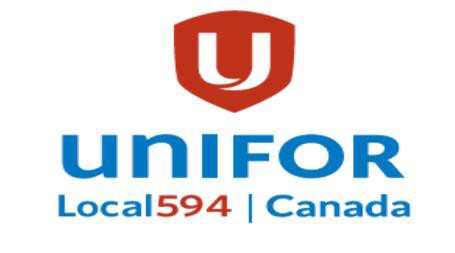 UniforLocal 594200 Hodsman RdREGINA, SK306.721.4403UniforLocal 594200 Hodsman RdREGINA, SK306.721.4403UniforLocal 594200 Hodsman RdREGINA, SK306.721.4403UniforLocal 594200 Hodsman RdREGINA, SK306.721.4403UniforLocal 594200 Hodsman RdREGINA, SK306.721.4403UniforLocal 594200 Hodsman RdREGINA, SK306.721.4403UniforLocal 594200 Hodsman RdREGINA, SK306.721.4403FOROFFICEUSEONLYFOROFFICEUSEONLYFOROFFICEUSEONLYFOROFFICEUSEONLYFOROFFICEUSEONLYUniforLocal 594200 Hodsman RdREGINA, SK306.721.4403UniforLocal 594200 Hodsman RdREGINA, SK306.721.4403UniforLocal 594200 Hodsman RdREGINA, SK306.721.4403UniforLocal 594200 Hodsman RdREGINA, SK306.721.4403UniforLocal 594200 Hodsman RdREGINA, SK306.721.4403UniforLocal 594200 Hodsman RdREGINA, SK306.721.4403UniforLocal 594200 Hodsman RdREGINA, SK306.721.4403CHEQUE #:	DATE ISSUED:	CHEQUE #:	DATE ISSUED:	CHEQUE #:	DATE ISSUED:	CHEQUE #:	DATE ISSUED:	CHEQUE #:	DATE ISSUED:	If possible, email form to treasurer@unifor594.com or return form to Kaleena Baulin in LabIf possible, email form to treasurer@unifor594.com or return form to Kaleena Baulin in LabIf possible, email form to treasurer@unifor594.com or return form to Kaleena Baulin in LabIf possible, email form to treasurer@unifor594.com or return form to Kaleena Baulin in LabIf possible, email form to treasurer@unifor594.com or return form to Kaleena Baulin in LabIf possible, email form to treasurer@unifor594.com or return form to Kaleena Baulin in LabIf possible, email form to treasurer@unifor594.com or return form to Kaleena Baulin in LabIf possible, email form to treasurer@unifor594.com or return form to Kaleena Baulin in LabIf possible, email form to treasurer@unifor594.com or return form to Kaleena Baulin in LabIf possible, email form to treasurer@unifor594.com or return form to Kaleena Baulin in LabIf possible, email form to treasurer@unifor594.com or return form to Kaleena Baulin in LabIf possible, email form to treasurer@unifor594.com or return form to Kaleena Baulin in LabIf possible, email form to treasurer@unifor594.com or return form to Kaleena Baulin in LabIf possible, email form to treasurer@unifor594.com or return form to Kaleena Baulin in LabIf possible, email form to treasurer@unifor594.com or return form to Kaleena Baulin in LabIf possible, email form to treasurer@unifor594.com or return form to Kaleena Baulin in LabIf possible, email form to treasurer@unifor594.com or return form to Kaleena Baulin in LabIf possible, email form to treasurer@unifor594.com or return form to Kaleena Baulin in LabIf possible, email form to treasurer@unifor594.com or return form to Kaleena Baulin in LabNAMEDEPARTMENTDEPARTMENTDEPARTMENTUNION RELIEFDATEDATEDATEDATEAMOUNTAMOUNTAMOUNTREASON/PURPOSEREASON/PURPOSEREASON/PURPOSEREASON/PURPOSEREASON/PURPOSEREASON/PURPOSEREASON/PURPOSEREASON/PURPOSEREASON/PURPOSEREASON/PURPOSEREASON/PURPOSE12 HR SHIFT$300$300$30010.40 HR SHIFT$275$275$2759.20 HR SHIFT$250$250$2508.20 HR SHIFT$225$225$225SUBTOTAL:SUBTOTAL:SUBTOTAL:SUBTOTAL:LOST WAGESLOST WAGESLOST WAGESLOST WAGESLOST WAGESLOST WAGESLOST WAGESLOST WAGESLOST WAGESREASON/PURPOSEREASON/PURPOSEREASON/PURPOSEREASON/PURPOSEREASON/PURPOSEREASON/PURPOSEREASON/PURPOSEREASON/PURPOSEREASON/PURPOSEREASON/PURPOSEDATEDATEHOURSHOURSRATE/HRRATE/HRTOTALTOTALTOTALWAGES SUBTOTAL:WAGES SUBTOTAL:WAGES SUBTOTAL:WAGES SUBTOTAL:WAGES SUBTOTAL:WAGES SUBTOTAL:PER DIEMPER DIEMPER DIEMPER DIEMPER DIEMPER DIEMPER DIEMPER DIEMPER DIEMPER DIEMPER DIEMPER DIEMREASON/PURPOSEREASON/PURPOSEREASON/PURPOSEREASON/PURPOSEREASON/PURPOSEREASON/PURPOSEREASON/PURPOSEPER DIEMPER DIEMPER DIEMPER DIEMPER DIEMPER DIEMPER DIEMPER DIEMPER DIEMPER DIEMPER DIEMPER DIEMIN TOWNIN TOWNIN TOWNIN TOWNIN TOWNIN TOWNIN TOWNOUT OF TOWNOUT OF TOWNOUT OF TOWNOUT OF TOWNOUT OF TOWNMILAGEMILAGEMILAGEMILAGEMILAGEMILAGEMILAGE$20.00 x DAYS$20.00 x DAYS$20.00 x DAYSTOTALTOTALTOTALTOTAL$90.00 x DAYS$90.00 x DAYS$90.00 x DAYS$90.00 x DAYSTOTAL$0.48 X KM$0.48 X KM$0.48 X KM$0.48 X KM$0.48 X KMTOTALTOTALPER DIEM SUBTOTAL:PER DIEM SUBTOTAL:PER DIEM SUBTOTAL:GRAND TOTAL:GRAND TOTAL:GRAND TOTAL:FOR OFFICE USE ONLYFOR OFFICE USE ONLYFOR OFFICE USE ONLYFOR OFFICE USE ONLYFOR OFFICE USE ONLYFOR OFFICE USE ONLYFOR OFFICE USE ONLYFOR OFFICE USE ONLYFOR OFFICE USE ONLYFOR OFFICE USE ONLYFOR OFFICE USE ONLYFOR OFFICE USE ONLYFOR OFFICE USE ONLYFOR OFFICE USE ONLYFOR OFFICE USE ONLYFOR OFFICE USE ONLYFOR OFFICE USE ONLYFOR OFFICE USE ONLYFOR OFFICE USE ONLYCHEQUE TOTAL:CHEQUE TOTAL:CHEQUE TOTAL:TREASURER:TREASURER:TREASURER:Feb 2021Feb 2021Feb 2021Feb 2021Feb 2021Feb 2021Feb 2021Feb 2021Feb 2021Feb 2021Feb 2021Feb 2021Feb 2021Feb 2021Feb 2021Feb 2021Feb 2021Feb 2021Feb 2021